Application form must be typed or clearly written in English or Korean and submitted to history@unesco.or.kr by 28 June 2016. If you need additional space, you may add one more page and attach it to this form. ※ 한국어로 작성하셔도 됩니다.1. Personal Information2. Contact Information3. Emergency Contact4. Language Capabilities5. Do you have any significant health problems and/or particular dietary/medical requirements that we should be aware of? (Please list serious accidents, illnesses, disability, allergies, chronic medications required, etc.)6. Please give a detailed description of any academic or work experience that may be relevant to the theme of the forum (200 word limit)7. Please describe your motivation for applying to this forum, focusing on your idea of historical reconciliation and dialogue among nations and how to best deal with it (400 word limit)8. What role(s) do you think the youth can play in working towards historical reconciliation? (400 word limit)How did you learn about the 5th International Youth Forum on Historical Reconciliation?I hereby certify that the information in this application is complete and accurate to the best of my knowledge.Name and Signature:					            Date:Please return this form to history@unesco.or.kr (via e-mail only)Division of SciencesKorean National Commission for UNESCO C.P.O. Box Central 64, Seoul, KoreaTel: +82-2-6958-4274, 4138Fax: +82-2-6958-4252Email: history@unesco.or.kr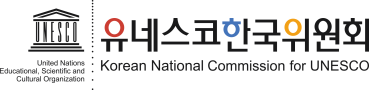 5th International Youth Forum on Historical Reconciliation8 - 12 August 2016 Seoul, Republic of KoreaAPPLICATION FORMPlease attach a recentphoto hereFamily Name:Family Name:First Name:Gender:(F / M)University / College / School Name:University / College / School Name:Major and Programme Level:Date of Birth (dd/mm/yy):NationalityPassport No. (International Applicants):Expiration Date:Have you ever participated in any other forums, conferences, or camps on historical reconciliation? (If yes, please give details)Have you ever participated in any other forums, conferences, or camps on historical reconciliation? (If yes, please give details)Current Address:Period of Residence – Since (dd/mm/yy):         Telephone Number(include country and area code):Primary e-Mail:Permanent Address (if different from current address)Telephone Number(include country and area code):Alternate or Secondary e-Mail:Name:First Name &Relationship: Address:Telephone Number(include country and area code):e-Mail:Primary Language:Primary Language:Below: Check the appropriate box indicating your proficiency in each additional languageBelow: Check the appropriate box indicating your proficiency in each additional languageBelow: Check the appropriate box indicating your proficiency in each additional languageEnglish Test Score(s) (TOEFL/TOEIC/TEPS/IELTS):English Test Score(s) (TOEFL/TOEIC/TEPS/IELTS):Below: Check the appropriate box indicating your proficiency in each additional languageBelow: Check the appropriate box indicating your proficiency in each additional languageBelow: Check the appropriate box indicating your proficiency in each additional languageList Other Languages Spoken ExcellentGoodFairPoor